10.沙滩上的童话（第二课时）一、学情分析1. 丁荷小学202班学情分析：本班学生学习兴趣浓厚，个别学生阅读量丰富，有一定的童话阅读积累，喜欢童话，想要编织童话。第一课时学生已经学习了本篇课文的主要内容，了解了故事的起因、经过、结果，为本课自己编故事做了前期准备。本班大部分学生有一定的想象力，且部分学生想象力十分丰富，思维开阔，对于编童话故事有自己的想法。但语言缺乏内容完整性，缺少顺序逻辑性；后进生的想象能力一般，存在表述不清的情况，按照课文模仿也有一定困难，需要加强引导。学生已经具有前期绘制思维导图的经历和经验，为本课“将自己编织的童话故事用思维导图画下来”奠定基础。本班学生喜欢表达，喜欢评价，学生交流分享自己的故事后，给予评价的权利，想说、敢说的学生更加兴趣高涨。二年级的孩子，想象力丰富，思维活跃，活泼好表现，天真、烂漫。对于富有童趣的课文，更能激发他们的想象力，教师只要放手课堂，充当倾听者、引导者，给足孩子阅读、探究的空间，课堂会有意想不到的惊喜。2.长山小学202班学情分析：《沙滩上的童话》是一篇洋溢着的欢乐,洋溢着温情的童年故事。课文内容妙趣横生,能在孩子心中产生共鸣,激发他们展开想象。班里的大多数同学更喜欢情节性较强的故事,能在故事和朗读中体验情感。本篇课文所体现出的情感有两层,一是编织童话的快乐,二是母子情深。对本班学生而言更容易感受的是第一层情感,后者,学生在读文后不一定能体会到,这需要教师的引导。二、课时目标课时一：1.通过加一加、减一减、微课视频等方法，认识“堡、插”"等15个生字,读准多音宇“量”，会写“周、围、句、补、记”5个字，会写“周围、公主、忘记”3个词语。2.学习课文第一至六自然段，能读好人物的对话，通过理解“补充、凶狠”等词语的意思,感受儿童生活的快乐。课时二：1.通过观察、练写、反馈，会写“充、药、合”3个上下结构的字和独体字“死”，会写“补充、飞机、地道”等6个词语。2.学习课文第七至十九自然段，读好人物的对话，通过理解“反驳、商量”等词语的意思，感受儿童生活的快乐。3.同桌合作、画思维导图，展开想象，根据提示，用上提供的词语编故事。三、教学重点1.学习课文第七至十九自然段，借助关键词语、标点符号等读好后两组对话，在具体的对话情境中理解“反驳、商量”等词语的意思，感受儿童生活的快乐。四、教学难点通过同桌合作、画思维导图，展开想象，根据提示，用上提供的词语编故事。五、教学准备 多媒体课件、学生课前的思维导图、生字卡片、创编故事的思维导图教学过程第二课时（一）承接上课，导入新课（3分钟）1.回顾旧知：上节课我们跟随金波先生去到了海边的沙滩，在那里“我们”都做了什么呢？谁来说这篇课文讲了什么？预设1：“我们”在沙滩上垒城堡，还编了一个童话故事，魔王抢走了公主，我们就变成勇士商量去攻打魔窟，有人说用飞机轰炸，但是“我”的办法得到了大家的赞赏，所以我们挖地道，从地下装上火药轰塌了城堡，炸死了魔王，救出了公主，我们很开心。师：你真是一个厉害的讲故事大王，把故事按照顺序讲得很清楚，一点都不乱！预设2：“我们”在那里商量攻打城堡，用炸药轰塌城堡，炸死魔王，找到了公主。师：你用简单的一句话讲出了故事的内容，真不简单。2.根据学生的讲述相机板贴，回顾课文内容：  垒城堡   编童话 魔王抢公主（起因）  攻打城堡（经过）  找到公主（结果）师：垒城堡、编童话，童话故事中有起因、经过、结果，多清楚啊，我们讲的时候就要把故事按顺序说清楚、说完整。（板贴：故事完整  有顺序）过渡语：我们知道，凶狠的魔王抢去了美丽的公主，我们亲手建造的城堡也成了一座魔窟，我们决定怎么办呢？（二）朗读课文，读好对话（17分钟）1.学习“攻城堡”部分。（1）请你自由读课文第七至十四自然段，思考：这部分主要讲了什么？预设：攻打城堡。师：那攻打城堡之前做什么呢？预设：商量怎样攻打。师：“我们”是怎样商量的呢？（驾驶飞机去轰炸；那时候还没有飞机呢；用火药炸城堡）这三个人的对话就是“商量”。所以“商量”是什么意思？（讨论）教师归纳：没错，你一言，我一语，像这样几个人在一起讨论、想办法，就是“商量”。商量的过程就是童话故事的经过。编故事就一定要说清楚这个经过。（2）抓住“商量”,读好对话。出示对话:一个小伙伴说:“我驾驶飞机去轰炸。”有人反驳:“那时候还没有飞机呢！”我说:“挖地道，从地下装上火药，把城堡炸平。”过渡：商量是多么重要啊！现在我们一起来商量吧。请三个小朋友来商量商量。其他人当小评委评价。师：谁来评价读得怎么样？预设评价：第一句（你的语气很肯定，说明你很勇敢！你的声音比较轻，看来缺少了一点勇敢。/你第一个想出了攻打魔窟的办法，看来很激动。）谁再来读这一句？第二句。（你重读了“没有”，强调这个办法行不通，态度很坚定。/没有读出反驳的语气。）什么是“反驳”？（课件出示要及时）教师归纳：像这样，指出别人的意见错了，并说出自己的理由，就是“反驳”，态度应该更坚定、更自信。第三句（不紧不慢，与人商量的语气。）师：我们看，商量和反驳可以想出这么多办法啊！谁再来商量商量？（4）朗读第十二至十四自然段，理解攻打城堡之之乐。①理解词语“赞赏”，给“赞赏”找近义词和反义词。商量的结果是“我”的办法得到了大家的赞赏，“赞赏”的意思就是？（赞美、赞同）②默读第十二至十四自然段，思考：用火药炸城堡就必须挖地道，“我们”是怎么挖的？你能用动作演示吗？看，这就是“四面八方挖着地道”的样子。（教师走入学生中）师：在我们的共同努力下，终于把城堡给轰塌了，难怪我们都——赞赏这个办法。现在让我们一起来攻打城堡吧。可以边做动作边读这两段哦。我就是城堡，你们以老师为中心向四面八方挖地道。（设计好挖地道的动作）③学生配上动作齐读第十二至十三自然段。2.学习“找到公主”部分。（1）提问：城堡被轰塌了，“我们”最终——救出了公主。这就是故事的结尾，编故事还应该告诉大家结果。此刻，勇士们的心情怎样呢？谁来读这句话？师：三个“欢呼着”，有情感的加深，声音一个比一个响。谁再来读？  勇士们的心情是那么地高兴，那么地激动。一起读。（2）过渡：根据刚才的故事内容，老师编了这首小儿歌送给你们，一起来读一读。（3）指导写字“药、死”。①提问：火药的威力真大啊！你有这样的力量写好“药”这个字吗？②出示“药”字，引导观察：观察这个字在田字格中的位置，说一说书写时要注意什么。③教师范写并提示：“药”的草字头要写得宽而扁，能够盖住“约”，绞丝旁的撇起笔与“勺”的撇起笔同样高度。城堡轰塌，魔王也被炸死了，多么痛快啊！教师范写并提示：写好“死”字要注意第一横写在上格正中间，撇稍短，横撇写长，右下部分注意笔顺，竖弯钩写舒展。现在请你在学习单上填完整。④学生在学习单上练写。教师巡视，个别指导。反馈评价。（常规；围绕提醒点进行评价）（4）过渡：公主被救出来了，这位公主就是——妈妈，她正站在我们身后，微笑着望着我们，她想对我们说些什么呢？妈妈怎么会是公主呢？那时候,为什么连“我”也忘记了她是“我”的妈妈？（同时出示问题，分小组想象，分小组完成两题思考题。）师：思考课作本第4题，第1、2、3组思考第一小题，第4、5、6三组思考第二小题，并把想法写在作业本第41页上。（5）请同学交流谈想法（多元呈现学生思维活动）预设：孩子们，我也想加入你们的游戏。/孩子们，你们真是厉害的勇士啊！）预设：因为“我们”玩得太开心了，把“我”的妈妈真的当成了公主。过渡：“我们”都沉浸在了自己编织的童话故事中，因为故事真是太有趣了。（三）展开想象，创编故事（20分钟）1.教师引导学生讲一讲课文中的童话故事:过渡：你们喜欢吗？我们一起来回顾一下。在沙滩上，我们垒起(城堡)。这城堡里住着一个(凶狠）的魔王，他抢去了(美丽的公主)！伤心的公主在(城堡里哭)呢！城堡成了一座(魔窟)。我们成了（攻打）魔窟的勇士。我们挖地道，从地下装上（火药），把城堡（轰塌）了。最终，我们（合力）救出了公主。(课件相机标红词语“城堡、凶狠、攻打、火药、合力）师：这些词语真像有魔法，串联起来居然能变成一个童话，你们编童话的时候也可以用上它们添加魔力哦！2.教师小结：接下来请你们来当故事大王编一编童话。这里，老师给你们两个小锦囊。（同时出示）3.根据学生思维导图创意编织童话。（1）课件出示三个锦囊：①有趣的词语；②用思维导图构思好起因、经过、结果。教师引导：用上两个小锦囊，先试着自己讲一讲吧！如果你还用上了其它很有趣的词语，也可以在横线上写一写。4.互动交流。（1）学生根据已经画好的思维导图自己试说，添加其它词语让故事更生动。过渡：已经将故事编得更好的小朋友请坐端正。到底是不是更好了呢？快和同桌分享吧。（2）同桌交流，并根据要求提意见，教师巡视，用笔圈画故事的经过。同桌在听的时候要注意：故事内容是否完整、有顺序（起因、经过、结果）；运用了其它哪些有趣的词语，可以做个标记。（回到课文结构）（3）教师挑选有待完善的思维导图进行投影，全班交流完善故事经过；投影优秀思维导图，寻找优点学习。①过渡：谁自告奋勇第一个和大家分享你编的童话？其他人请认真听，听他讲的是否清楚，内容是否完整，有起因、经过、结果；他用上了其它哪些你觉得有趣的词语。听了他讲的，你想给几颗星？（可以加上其它词语，更生动些）②再请一位来讲。（其它都挺好的，就是想给他补充一个情节）③现在我们来分享一个最有趣的童话故事吧。（挑选一个优秀的小朋友讲，很有创意，给她一颗创意星）5.结束语：你们编的故事都太精彩了，看来你们都是当之无愧的故事大王，课后可以把你们编的故事写下来哦！同学们，再见！七、板书设计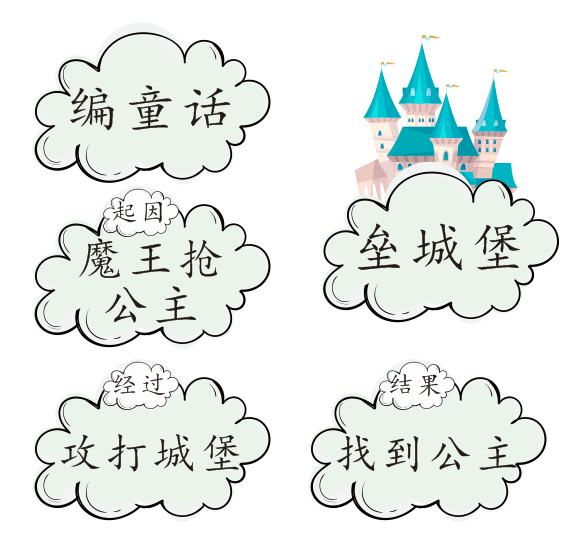 